МИНИСТЕРСТВО НАУКИ И ВЫСШЕГО ОБРАЗОВАНИЯ РОССИЙСКОЙ ФЕДЕРАЦИИфедеральное государственное бюджетное образовательное учреждение высшего образования«КУЗБАССКИЙ ГОСУДАРСТВЕННЫЙ ТЕХНИЧЕСКИЙ УНИВЕРСИТЕТ ИМЕНИ Т.Ф.ГОРБАЧЕВА»Филиал КузГТУ в г. Белово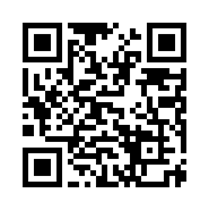 УТВЕРЖДАЮЗаместитель директора по учебной работе, совмещающая должность директора филиала Долганова Ж.А. «16» апреля 2024 г. Программа практикии фонд оценочных средствВид практики: Производственная, Научно-исследовательская работа Способ проведения: стационарная и (или) выезднаяНаправление подготовки 20.03.01 «Техносферная безопасность»Профиль 01 «Безопасность технологических процессов и производств»Присваиваемая квалификация«Бакалавр» Форма обучения очно-заочнаягод набора 2024Белово 2024Программу практики составил:    д.б.н.,  профессор   Л.И. ЗаконноваРабочая программа обсуждена на заседании кафедры «Горного дела и техносферной безопасности»Протокол № 9 от «13» апреля 2024 г.Заведующий кафедрой: Белов В.Ф.Согласовано учебно-методической комиссией по специальности 20.03.01 «Техносферная безопасность» Протокол № 8 от «16» апреля 2024 г.Председатель комиссии: Аксененко В.В.1 Формы и способы проведения практикиСпособ проведения практики: стационарная и (или) выездная.Форма проведения практики: дискретно - путем выделения в календарном учебном графике непрерывного периода учебного времени для проведения каждого вида (совокупности видов) практики. Тип практики: научно-исследовательская работа.Перечень планируемых результатов обучения при прохождении практики, соотнесенных с планируемыми результатами освоения ОПОПОсвоение дисциплины направлено на формирование: профессиональных компетенций:ПК-1 - Способностью анализировать и оценивать механизмы воздействия опасностей среды обитания на человека.ПК-2 - Способностью использовать знания нормативной правовой базы в сфере создания безопасных и комфортных условий труда, охраны окружающей среды и безопасности в чрезвычайных ситуациях на объектах экономики.ПК-3 - Способностью применять знания теоретических основ обеспечения условий труда, отвечающих требованиям безопасности и гигиены, трудового права, законодательства о техническом регулировании, о промышленной, пожарной, экологической безопасности, регламентирующих организацию работ в области безопасности.ПК-4 - Готовностью выявлять, анализировать и оценивать профессиональные риски и определять меры по обеспечению безопасности с точки зрения их эффективности.ПК-5 - Пользоваться справочными информационными базами данных, содержащими документы и материалы по охране труда.Результаты обучения по дисциплине определяются индикаторами достижения компетенцийИндикатор(ы) достижения:Осуществляет анализ и оценку механизма воздействия опасностей среды обитания на человека.Владеть знаниями нормативно-правовой базы в среде обеспечения безопасности производства охраны окружающей среды.Владеть знаниями теоретических основ обеспечения условий труда, отвечающих требованиям безопасности и гигиены, трудового права, законодательства о техническом регулировании, о промышленной, пожарной, экологической безопасности, регламентирующих организацию работ в области безопасности.Осуществлять анализ, оценку профессиональных рисков, способен определять эффективные меры по обеспечению безопасности производства.Собирает справочную информационную базу данных, содержащих документы и материалы по охране труда.Результаты обучения по дисциплине:Знать способы анализа и оценки механизма воздействия опасностей среды обитания на человека.Знать нормативно-правовую базу для обеспечения комфортных условий труда, безопасности производства и охраны окружающей среды.Знать теоретические основы обеспечения условий труда, отвечающих требованиям безопасности и гигиены, трудового права, законодательства о техническом регулировании, о промышленной, пожарной, экологической безопасности, регламентирующих организацию работ в области безопасности.Знать методы анализа профессиональных рисков по обеспечению безопасности, с точки зрения их эффективности.Знать справочную информационную базу данных, содержащих документы и материалы по охране труда.Иметь опыт осуществлять анализ и оценку механизма воздействия опасностей среды обитания на человека.Иметь опыт осуществлять меры по созданию безопасных условий труда, охраны природной среды, используя нормативно-правовую базу.Иметь опыт осуществлять создание комфортных условий труда, отвечающих требованиям безопасности и гигиены, трудового права, законодательства о техническом регулировании, о промышленной, пожарной, экологической безопасности, регламентирующих организацию работ в области безопасности.Иметь опыт осуществлять анализ, оценку профессиональных рисков, разрабатывать меры по обеспечению безопасности производства с точки зрения ее эффективности.Иметь опыт осуществлять использование справочной информационной базой данных, содержащих нормативные документы по охране труда.Уметь анализировать и оценивать механизм воздействия опасностей среды обитания на человека.Уметь осуществлять создание комфортных условий труда, обеспечение безопасности производства и охраны окружающей среды на основе нормативно-правовой базы.Уметь обеспечивать условия труда отвечающих требованиям безопасности и гигиены, трудового права, законодательства о техническом регулировании, о промышленной, пожарной, экологической безопасности, регламентирующих организацию работ в области безопасности.Уметь анализировать, оценивать профессиональные риски, разрабатывать эффективные меры по обеспечению безопасности.Уметь пользоваться справочной информационной базой данных, нормативных документов и материалами по охране труда.Владеть способами анализа и оценки механизма воздействия опасностей среды обитания на человека.Владеть нормативно-правовой базой по обеспечению безопасных условий труда и производства, охраны окружающей природной среды.Владеть теоретическими основами обеспечения условий труда, отвечающих требованиям безопасности и гигиены, трудового права, законодательства о техническом регулировании, о промышленной, пожарной, экологической безопасности, регламентирующих организацию работ в области безопасности.Владеть способами анализа и оценки профессиональных рисков и разработкой эффективных мер обеспечения безопасности производства.Владеть справочной информационной базой данных, содержащих нормативные документы по охране труда.Место практики в структуре ОПОП бакалавриатаПрактика «Производственная» относится к Блоку 2 «Практики» ОПОП, базируется на знаниях, умениях, навыках и (или) опыте деятельности, приобретенных обучающимися при освоении всех дисциплин и практик ОПОП и окончательно формирует знания, умения и навыки обучающихся.Объем практики и ее продолжительностьОбщий объем практики составляет 3 зачетных единицы. Общий объем практики составляет 108 часов.Содержание практикиМесто проведения практикиПрактическая подготовка обучающихся (далее – практическая подготовка) может быть организована:- непосредственно в филиале КузГТУ;- в организации, осуществляющей деятельность по профилю образовательной программы, в том числе в структурном подразделении профильной организации, предназначенном для проведения практической подготовки, на основании договора, заключаемого между филиалом КузГТУ и профильной организацией.Содержание разделов (этапов) практикиФормы отчетности по практикеФормой отчетности по учебной практике является отчет по практике.Формой аттестации по итогам прохождения учебной практики является зачет с оценкой.Фонд оценочных средств для проведения промежуточной аттестации обучающихся по практикеПаспорт фонда оценочных средствПланируемые результаты обучения по практикеПрактика направлена на формирование следующих компетенций выпускника:Контрольные задания или иные материалыТекущий контроль успеваемости и аттестационные испытания обучающихся могут быть организованы с использованием ресурсов ЭИОС филиала КузГТУ. Текущий контроль успеваемости и аттестационные испытания могут проводиться в письменной и (или) устной, и (или) электронной форме.7.2.1.Оценочные средства при текущем контролеФормой текущего контроля по результатам прохождения производственной, научно-исследовательской работы является Критерии оценивания:развернутый доклад о завершенном этапе прохождения практики, оформленный раздел в отчете по результатам прохождения практики в соответствии с требованиями к содержанию раздела и в соответствии с полученным индивидуальным заданием практики, ответы на вопросы в процессе собеседования четкие и уверенные  – 65…100 баллов;доклад о завершенном этапе прохождения практики представлен не в полном объеме, разделы в отчете о результатах практики не оформлены, или оформлены не в соответствии с требованиями к содержанию и не в соответствии с полученным индивидуальным заданием практики, ответы на вопросы в процессе собеседования нечеткие и неуверенные – 0…65 баллов.7.2.2. Оценочные средства при промежуточной аттестацииФормой промежуточной аттестации является дифференцированный зачет, который проводится после завершения прохождения Заключительного этапа практики, в последний день прохождения практики в соответствии с календарным учебным графиком. На промежуточной аттестации обучающийся представляет доклад по итогам подготовленного в процессе прохождения практики отчета по результатам практики (защита отчета) и отчет, оформленный в соответствии с установленными требованиями к содержанию и индивидуальным заданием прохождения практики. Аттестационное испытание может быть организовано с использованием ресурсов ЭИОС филиала КузГТУ.В процессе промежуточной аттестации устанавливается сформированность запланированных результатов прохождения практики, сформированность компетенций, указанных в п. 1 настоящей программы практикиПримерные вопросы собеседования:Для обучающихся, проходящих учебную практику на  предприятиях:Раскройте вопрос-каким образом Вы можете управлять профессиональными рисками.Укажите основные нормативные акты, по созданию безопасных условий труда.Какие опасные производственные факторы имеют место на предприятии, где Вы проходили практику?Какие вредные производственные факторы могут проявляться на предприятии, где Вы проходили практику, и как снизить риск профессиональный риск?Какие способы анализа и оценки профессиональных рисков Вы знаете?Вопросы для промежуточной аттестации обучающихся, проходящих преддипломную практику на открытых горных предприятиях (разрезах, карьерах):Раскройте вопрос "Создание комфортных условий труда, отвечающих требованиям безопасности и как можно это достичь"?Раскройте теоретические основы обеспечения безопасности на конкретном рабочем.Раскройте методы анализа и оценки механизма воздействия опасностей среды обитания на человека.Как Вы используете справочную информационную базу данных по охране труда?Назовите нормативно-правовую базу по охране труда, промышленной безопасности и экономической безопасности.Критерии оценивания:85…100 баллов – представлен развернутый доклад по результатам прохождения практики, обучающийся уверенно владеет полученными результатами прохождения практики, отчет полностью соответствует требованиям, предъявляемым к содержанию практики, и соответствует индивидуальному заданию практики, ответы на вопросы в процессе собеседования четкие и уверенные;75…84 баллов - представлен не достаточно развернутый доклад по результатам прохождения практики, обучающийся владеет полученными результатами прохождения практики, отчет полностью соответствует требованиям, предъявляемым к содержанию практики, и соответствует индивидуальному заданию практики, ответы на вопросы в процессе собеседования четкие и уверенные;65…74 баллов – представлен краткий доклад по результатам прохождения практики, обучающийся владеет полученными результатами прохождения практики, отчет не в полной мере соответствует требованиям, предъявляемым к содержанию практики, но соответствует индивидуальному заданиюпрактики, ответы на вопросы в процессе собеседования нечеткие и неуверенные;0…64 баллов – доклад не представлен или представлен краткий доклад по результатам прохождения практики, обучающийся не уверенно владеет полученными результатами прохождения практики, отчет не представлен или полностью не соответствует требованиям, предъявляемым к содержанию практики, и не соответствует индивидуальному заданию практики, ответы на вопросы в процессе собеседования нечеткие и неуверенные;7.2.3. Методические материалы, определяющие процедуры оценивания знаний, умений, навыков и (или) опыта деятельности, характеризующие этапы формирования компетенций7.2.3.1. В период прохождения практики обучающихся осуществляет подготовку отчета о результатах практики. Подготовка отчета по практики осуществляется в соответствии с установленной структурой и в соответствии с индивидуальным заданием практики, выдаваемом обучающемуся руководителем практики от филиала КузГТУ перед началом практики.Требования к структуре отчета по результатам прохождения практикититульный лист;содержание;введение;основная часть;заключение;список литературы;приложения.7.2.3.2. Промежуточная аттестация проводится по завершению заключительного этапа практики, по месту прохождения практики обучающегося в присутствии руководителя практики от филиала  КузГТУ и руководителя практики от профильной организации.На промежуточную аттестацию представляется отчет по результатам практики, согласованный с руководителями практики от филиала КузГТУ и профильной организации.Формой промежуточной аттестации является дифференцированный зачет, который проводится после завершения прохождения Заключительного этапа практики, в последний день прохождения практики в соответствии с календарным учебным графиком. На промежуточной аттестации обучающийся представляет доклад по итогам подготовленного в процессе прохождения практики отчета по результатам практики (защита отчета) и отчет, оформленный в соответствии с установленными требованиями к содержанию и индивидуальным заданием прохождения практики.В процессе промежуточной аттестации руководители практики задают обучающемуся вопросы в форме собеседования.Перечень учебной литературы и ресурсов сети «Интернет», необходимых для проведения практики8.1 Основная литератураГоровая, В. И.  Научно-исследовательская работа : учебное пособие для вузов / В. И. Горовая. — Москва : Издательство Юрайт, 2022. — 103 с. — (Высшее образование). — ISBN 978-5-534-14688-2. — Текст : электронный // Образовательная платформа Юрайт [сайт]. — URL: https://urait.ru/bcode/496767. Афанасьев, В. В.  Методология и методы научного исследования : учебное пособие для вузов / В. В. Афанасьев, О. В. Грибкова, Л. И. Уколова. — Москва : Издательство Юрайт, 2022. — 154 с. — (Высшее образование). — ISBN 978-5-534-02890-4. — Текст : электронный // Образовательная платформа Юрайт [сайт]. — URL: https://urait.ru/bcode/492350.8.2 Дополнительная литература Ивлева, А. М. Готовимся к контрольной работе : учебное пособие / А. М. Ивлева, Л. В. Ковалевская, И. Д. Черных. — 2-е изд. — Новосибирск : НГТУ, 2015. — 172 с. — ISBN 978-5-7782-2788-0. — Текст : электронный // Лань : электронно-библиотечная система. — URL: https://e.lanbook.com/book/118332. — Режим доступа: для авториз. пользователей.Неумоева-Колчеданцева, Е. В.  Основы научной деятельности студента. Курсовая работа : учебное пособие для вузов / Е. В. Неумоева-Колчеданцева. — Москва : Издательство Юрайт, 2022. — 119 с. — (Высшее образование). — ISBN 978-5-534-09443-5. — Текст : электронный // Образовательная платформа Юрайт [сайт]. — URL: https://urait.ru/bcode/494059.Емельянова, И. Н.  Основы научной деятельности студента. Магистерская диссертация : учебное пособие для вузов / И. Н. Емельянова. — Москва : Издательство Юрайт, 2022. — 115 с. — (Высшее образование). — ISBN 978-5-534-09444-2. — Текст : электронный // Образовательная платформа Юрайт [сайт]. — URL: https://urait.ru/bcode/494080.Дрещинский, В. А.  Методология научных исследований : учебник для вузов / В. А. Дрещинский. — 2-е изд., перераб. и доп. — Москва : Издательство Юрайт, 2022. — 274 с. — (Высшее образование). — ISBN 978-5-534-07187-0. — Текст : электронный // Образовательная платформа Юрайт [сайт]. — URL: https://urait.ru/bcode/492409.Сладкова, О. Б.  Основы научно-исследовательской работы : учебник и практикум для вузов / О. Б. Сладкова. — Москва : Издательство Юрайт, 2022. — 154 с. — (Высшее образование). — ISBN 978-5-534-15305-7. — Текст : электронный // Образовательная платформа Юрайт [сайт]. — URL: https://urait.ru/bcode/488232.Байбородова, Л. В.  Методология и методы научного исследования : учебное пособие для вузов / Л. В. Байбородова, А. П. Чернявская. — 2-е изд., испр. и доп. — Москва : Издательство Юрайт, 2022. — 221 с. — (Высшее образование). — ISBN 978-5-534-06257-1. — Текст : электронный // Образовательная платформа Юрайт [сайт]. — URL: https://urait.ru/bcode/491205.Мокий, М. С.  Методология научных исследований : учебник для вузов / М. С. Мокий, А. Л. Никифоров, В. С. Мокий ; под редакцией М. С. Мокия. — 2-е изд. — Москва : Издательство Юрайт, 2022. — 254 с. — (Высшее образование). — ISBN 978-5-534-13313-4. — Текст : электронный // Образовательная платформа Юрайт [сайт]. — URL: https://urait.ru/bcode/489026.Куклина, Е. Н.  Организация самостоятельной работы студента : учебное пособие для вузов / Е. Н. Куклина, М. А. Мазниченко, И. А. Мушкина. — 2-е изд., испр. и доп. — Москва : Издательство Юрайт, 2022. — 235 с. — (Высшее образование). — ISBN 978-5-534-06270-0. — Текст : электронный // Образовательная платформа Юрайт [сайт]. — URL: https://urait.ru/bcode/491737.История и философия науки : учебник для вузов / А. С. Мамзин [и др.] ; под общей редакцией А. С. Мамзина, Е. Ю. Сиверцева. — 2-е изд., перераб. и доп. — Москва : Издательство Юрайт, 2022. — 360 с. — (Высшее образование). — ISBN 978-5-534-00443-4. — Текст : электронный // Образовательная платформа Юрайт [сайт]. — URL: https://urait.ru/bcode/488967.Профессиональные базы данных и информационные справочные системыЭлектронная библиотека КузГТУ https://elib.kuzstu.ru/Электронная библиотечная система «Лань» http://e.lanbook.comЭлектронная библиотечная система «Юрайт» https://urait.ru/Научная электронная библиотека eLIBRARY.RU https://elibrary.ru/defaultx.asp? Информационно-справочная система «Технорматив»: https://www.technormativ.ru/Справочная правовая система «КонсультантПлюс» http://www.consultant.ru/Периодические изданияВестник Кузбасского государственного технического университета: научно-технический журнал (электронный) https://vestnik.kuzstu.ru/Горная промышленность: научно-технический и производственный журнал (печатный/электронный) https://mining-media.ru/ru/https://mining-media.ru/ru/Горный журнал: научно-технический и производственный журнал (печатный/электронный) https://www.rudmet.ru/catalog/journals/1/Горный информационно-аналитический бюллетень: научно-технический журнал  (электронный) https://elibrary.ru/contents.asp?titleid=8628Пожаровзрывобезопасность: научно-технический журнал (электронный) https://elibrary.ru/contents.asp?titleid=89848.6 Ресурсы информационно-телекоммуникационной сети «Интернет»Официальный сайт Кузбасского государственного технического университета имени Т.Ф. Горбачева. Режим доступа: https://kuzstu.ru/.Официальный сайт филиала КузГТУ в г. Белово. Режим доступа:  http://belovokyzgty.ru/.3. Электронная информационно-образовательная среда филиала КузГТУ в г. Белово.  Режим доступа:  http://eоs.belovokyzgty.ru/9 Перечень информационных технологий, используемых при проведении практики, включая перечень программного обеспечения и информационных справочных системПри проведении практики может использоваться следующее программное обеспечение: 1. Libre OfficeMozilla FirefoxGoogle ChromeOpera7-zipMicrosoft WindowsДоктор ВебKaspersky Endpoint SecurityБраузер Спутник10 Описание материально-технической базы, необходимой для проведения практикиДля реализации образовательного процесса по практике предусмотрена следующая материально-техническая база:Учебная аудитория № 302 для проведения занятий лекционного типа, занятий семинарского типа, курсового проектирования (выполнения курсовых работ), групповых и индивидуальных консультаций, текущего контроля и промежуточной аттестации, оснащенная следующим оборудованием и техническими средствами обучения:- посадочных мест – 30; - рабочее место преподавателя;- ученическая доска; - проекционный экран;- общая локальная компьютерная сеть Интернет;- переносной ноутбук с лицензионным программным обеспечением;- мультимедийный проектор;- специализированная  виртуальная лабораторная  работа «Исследование пожарной безопасности строительных материалов»;- комплект контрольного оборудования БЖЭ-4;- измерительные приборы, интерферометры, образцы шахтных самоспасателей, средства оказания медицинской помощи, робот-тренажёр «Витим», манекен «Шахтёр», образцы СИЗ; - комплект учебных видеофильмов, таблиц и схем; - учебно-информационные стенды, информационные перекидные системы.2. Специальное помещение № 219 (научно-техническая библиотека), компьютерный класс № 207 для самостоятельной работы обучающихся, оснащенные компьютерной техникой с подключением к сети «Интернет» и доступом в электронную информационно-образовательную среду филиала.3. Материальная база предприятий (организаций) – мест прохождения практики: АО «УК «Кузбассразрезуголь», АО «Стройсервис»  ООО разрез «Пермяковский», АО «КТК» разрез «Виноградовский», ООО «ММК-Уголь», АО «СУЭК».  11 Иные сведения и (или) материалыОбразовательный процесс осуществляется с использованием как традиционных, так и современных интерактивных технологий.В рамках аудиторных занятий применяются следующие интерактивные методы:разбор конкретных примеров; мультимедийная презентация.Проведение групповых и индивидуальных консультаций осуществляется в соответствии с расписанием консультаций по темам, заявленным в рабочей программе дисциплины, в период освоения дисциплины и перед промежуточной аттестацией с учетом результатов текущего контроля.МИНИСТЕРСТВО НАУКИ И ВЫСШЕГО ОБРАЗОВАНИЯ РФфедеральное государственное бюджетное образовательное учреждение высшего образования «Кузбасский государственный технический университет имени Т.Ф. Горбачева»Горный институтКафедра аэрологии, охраны труда и природыОТЧЕТ о прохождении  практикиПроизводственная, научно-исследовательская работаНазвание предприятиянаправление подготовки 20.03.01 «Техносферная безопасность» профиль 01 «Безопасность технологических процессов и производств»                                                                        Выполнил: Иванов И.И                                                                         студент гр. ГБб-201                                                   Руководитель от КузГТУ                                Иванов И.И.Срок прохождения практики с: «__» _______ 20___ г. по «___» ________ 20___ г.Кемерово 20___№п/пНаименование разделов (этапов) практикиСодержание (темы) разделов1Планирование экспериментаВо время прохождения практики обучающийся должен изучить следующие вопросы:составление плана эксперимента;знакомство с методиками приборами и оборудованием;  3) проведение предварительных экспериментов.2Проведение экспериментаВо время прохождения практики обучающийся должен изучить следующие вопросы:1) организация и проведение экспериментов и испытаний (обследование объектов).3Анализ результатов экспериментаВо время прохождения практики обучающийся должен изучить следующие вопросы:оценка результатов эксперимента;разработка физической (математической) модели.4Оформление полученных результатов и их внедрение на практикеВо время прохождения практики обучающийся должен изучить следующие вопросы:1) разработка рекомендаций по повышению уровня безопасности работ и охраны труда на объекте экономики.Форма(ы) текущего контроляКомпетенции, формируемые в результате освоения(модуля)Индикатор(ы) достижения компетенцииРезультаты обучения по дисциплине (модулю)Уровеньсобеседование по материалам, собранным в результате прохождения каждого этапа практики (доклад порезультатамзавершения каждого этапа практики (защита разделов отчета по практике)ПК-1Осуществляет анализ и оценку механизма воздействия опасностей среды обитания на человекаЗнать способы анализа и оценки механизма воздействия опасностей среды обитания на человека.Уметь анализировать и оценивать механизм воздействия опасностей среды обитания на человека.Владеть способами анализа и оценки механизма воздействия опасностей среды обитания на человека.Иметь опыт осуществлять анализ и оценку механизма воздействия опасностей среды обитания на человека.Высокий и л и среднийсобеседование по материалам, собранным в результате прохождения каждого этапа практики (доклад порезультатамзавершения каждого этапа практики (защита разделов отчета по практике)ПК-2Владеть знаниями нормативно-правовой базы в среде обеспечения безопасности производства охраны окружающей средыЗнать нормативно-правовую базу для обеспечения комфортных условий труда, безопасности производства и охраны окружающей среды.Уметь осуществлять создание комфортных условий труда, обеспечение безопасности производства и охраны окружающей среды на основе нормативно-правовой базы.Владеть нормативно-правовой базой по обеспечению безопасных условий  труда  и производства, охраны окружающей природной среды.Иметь опыт осуществлять меры по созданию безопасных условий труда, охраны природной среды, используя нормативно-правовую базу.Высокий и л и среднийсобеседование по материалам, собранным в результате прохождения каждого этапа практики (доклад порезультатамзавершения каждого этапа практики (защита разделов отчета по практике)ПК-3Владеть знаниями теоретических основ обеспечения условий труда, отвечающих требованиям безопасности и гигиены, трудового права, законодательства о техническом регулировании, о промышленной, пожарной, экологической безопасности, регламентирующихорганизацию работ в области безопасностиЗнать теоретические  основы обеспечения условий труда, отвечающих требованиям безопасности и гигиены, трудового права, законодательства о техническом регулировании, о промышленной, пожарной, экологической безопасности, регламентирующих организацию работ в области безопасности.Уметь обеспечивать условия труда отвечающих требованиям безопасности и гигиены, трудового права, законодательства о техническом регулировании, о промышленной, пожарной, экологической безопасности, регламентирующих организацию работ в области безопасности.Владеть теоретическими основами обеспечения условий труда, отвечающих требованиям безопасности и гигиены, трудового права, законодательства о техническом регулировании, о промышленной, пожарной, экологической безопасности, регламентирующих организацию работ в области безопасности.Иметь  опыт осуществлять создание комфортных условий труда, отвечающих требованиям безопасности и гигиены, трудового права, законодательства о техническом регулировании, о промышленной, пожарной, экологической безопасности, регламентирующих организацию работ в области безопасности.Высокий и л и среднийсобеседование по материалам, собранным в результате прохождения каждого этапа практики (доклад порезультатамзавершения каждого этапа практики (защита разделов отчета по практике)ПК-4Осуществлять анализ, оценку профессиональных рисков, способен определять эффективные меры по обеспечению безопасности производства.Знать методы анализа  профессиональных рисков по обеспечению безопасности, с точки зрения их эффективности.Уметь анализировать, оценивать профессиональные риски, разрабатывать эффективные меры по обеспечению безопасности.Владеть способами анализа  и оценки профессиональных рисков и разработкой эффективных мер обеспечения безопасности производства.Иметь опыт осуществлять анализ, оценку профессиональных рисков, разрабатывать меры по обеспечению безопасности производства с точки зрения ее эффективности.Высокий и л и среднийсобеседование по материалам, собранным в результате прохождения каждого этапа практики (доклад порезультатамзавершения каждого этапа практики (защита разделов отчета по практике)ПК-5Собирает справочную информационную базу данных, содержащих документы и материалы по охране труда.Знать справочную информационную базу данных, содержащих документы и материалы по охране труда.Уметь пользоваться справочной информационной базой данных, нормативных документов и материалами по охране труда. Владеть справочной информационной базой данных, содержащих  нормативные  документы по охране труда.Иметь опыт осуществлять использование справочной информационной базой данных, содержащих  нормативные  документы  по охране труда.Высокий и л и среднийВысокий уровень достижения компетенции - компетенция сформирована частично, рекомендованные оценки: отлично, хорошо, зачтено.Средний уровень достижения компетенции - компетенция сформирована частично, рекомендованные оценки: хорошо, удовлетворительно, зачтено.Низкий уровень достижения компетенции - компетенция не сформирована частично, оценивается неудовлетворительно или не зачтено.Высокий уровень достижения компетенции - компетенция сформирована частично, рекомендованные оценки: отлично, хорошо, зачтено.Средний уровень достижения компетенции - компетенция сформирована частично, рекомендованные оценки: хорошо, удовлетворительно, зачтено.Низкий уровень достижения компетенции - компетенция не сформирована частично, оценивается неудовлетворительно или не зачтено.Высокий уровень достижения компетенции - компетенция сформирована частично, рекомендованные оценки: отлично, хорошо, зачтено.Средний уровень достижения компетенции - компетенция сформирована частично, рекомендованные оценки: хорошо, удовлетворительно, зачтено.Низкий уровень достижения компетенции - компетенция не сформирована частично, оценивается неудовлетворительно или не зачтено.Высокий уровень достижения компетенции - компетенция сформирована частично, рекомендованные оценки: отлично, хорошо, зачтено.Средний уровень достижения компетенции - компетенция сформирована частично, рекомендованные оценки: хорошо, удовлетворительно, зачтено.Низкий уровень достижения компетенции - компетенция не сформирована частично, оценивается неудовлетворительно или не зачтено.Высокий уровень достижения компетенции - компетенция сформирована частично, рекомендованные оценки: отлично, хорошо, зачтено.Средний уровень достижения компетенции - компетенция сформирована частично, рекомендованные оценки: хорошо, удовлетворительно, зачтено.Низкий уровень достижения компетенции - компетенция не сформирована частично, оценивается неудовлетворительно или не зачтено.Количество баллов0...6565...100шкала оцениванияне зачтенозачтеноКоличество баллов0...6465.„7475... 8485...100Шкала оцениваниянеудудовлхорошоотлично